Publicado en Barcelona el 07/11/2016 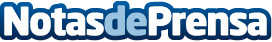 ToolsGroup estará presente en el "6º Congreso AECOC de Supply Chain" La compañía patrocinará este encuentro dedicado a pensar en grande, romper moldes y barreras para, de verdad, transformar la cadena de suministroDatos de contacto:Mar BorqueDirectora932411819Nota de prensa publicada en: https://www.notasdeprensa.es/toolsgroup-estara-presente-en-el-6-congreso Categorias: Logística Eventos Software Consumo Otras Industrias http://www.notasdeprensa.es